APPLICATION FORM TEACHING STAFFEQUAL OPPORTUNITIES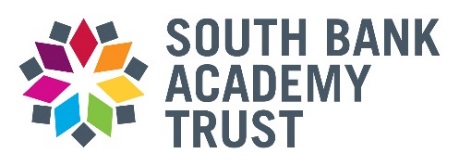 IN EMPLOYMENTCompleted application forms 
should be posted or emailed to:Mrs L Buckley
Headteacher’s PA
Millthorpe School
Nunthorpe Avenue
York YO23 1WF
recruitment@millthorpeschool.co.ukPost applying forSchoolMillthorpe SchoolMillthorpe SchoolApplication number(Official use)Complete this form in type or black penDo not enclose a CVAll sections must be completedComplete this form in type or black penDo not enclose a CVAll sections must be completedComplete this form in type or black penDo not enclose a CVAll sections must be completedPERSONAL DETAILSPERSONAL DETAILSPERSONAL DETAILSPERSONAL DETAILSPERSONAL DETAILSPERSONAL DETAILSPERSONAL DETAILSPERSONAL DETAILSPERSONAL DETAILSPERSONAL DETAILSPERSONAL DETAILSSurnameInitialsAddressAddressAddressAddressAddressAddressAddressDfE NumberDfE NumberDfE NumberNational Insurance NumberNational Insurance NumberNational Insurance NumberCityCityCityCityCityCityCityTelephone numberTelephone numberTelephone numberPostcodePostcodePostcodePostcodePostcodePostcodePostcodeMobile numberMobile numberMobile numberDo you require a work permit?Do you require a work permit?Do you require a work permit?Do you require a work permit?Do you require a work permit?Do you require a work permit?Do you require a work permit?YesNoEmail addressEmail addressEmail addressIf you already hold a work permit when does it expire?If you already hold a work permit when does it expire?If you already hold a work permit when does it expire?If you already hold a work permit when does it expire?If you already hold a work permit when does it expire?If you already hold a work permit when does it expire?If you already hold a work permit when does it expire?If you already hold a work permit when does it expire?If you already hold a work permit when does it expire?If you already hold a work permit when does it expire?If you already hold a work permit when does it expire?If you already hold a work permit when does it expire?PRESENT OR MOST RECENT POST Newly Qualified Teachers should omit this sectionPRESENT OR MOST RECENT POST Newly Qualified Teachers should omit this sectionPRESENT OR MOST RECENT POST Newly Qualified Teachers should omit this sectionPRESENT OR MOST RECENT POST Newly Qualified Teachers should omit this sectionPRESENT OR MOST RECENT POST Newly Qualified Teachers should omit this sectionPost titlePost titlePost titleName and address of schoolDate of appointmentCurrent pay scale or salaryReason for leavingReason for leavingReason for leavingType of schoolMain duties, including groups taughtMain duties, including groups taughtMain duties, including groups taughtNumber of pupils on rollAge range of pupilsPREVIOUS EMPLOYMENTPREVIOUS EMPLOYMENTPREVIOUS EMPLOYMENTPREVIOUS EMPLOYMENTPREVIOUS EMPLOYMENTPREVIOUS EMPLOYMENTInclude paid or unpaid work with most recent first. Please list any periods of unemployment with reasons.Include paid or unpaid work with most recent first. Please list any periods of unemployment with reasons.Include paid or unpaid work with most recent first. Please list any periods of unemployment with reasons.Include paid or unpaid work with most recent first. Please list any periods of unemployment with reasons.Include paid or unpaid work with most recent first. Please list any periods of unemployment with reasons.Include paid or unpaid work with most recent first. Please list any periods of unemployment with reasons.Post titleEmployerFromToDutiesReason for leavingPROFESSIONAL QUALIFICATIONSPROFESSIONAL QUALIFICATIONSPROFESSIONAL QUALIFICATIONSPROFESSIONAL QUALIFICATIONSPROFESSIONAL QUALIFICATIONSQualificationDateMembership/Registration with Professional BodiesMembership/Registration with Professional BodiesProfessional BodyDateCoursesCoursesCoursesCoursesCoursesPlease give details of recent relevant training courses attended. Newly Qualified Teachers are invited to outline key elements of their course and dissertation work.Please give details of recent relevant training courses attended. Newly Qualified Teachers are invited to outline key elements of their course and dissertation work.Please give details of recent relevant training courses attended. Newly Qualified Teachers are invited to outline key elements of their course and dissertation work.Please give details of recent relevant training courses attended. Newly Qualified Teachers are invited to outline key elements of their course and dissertation work.Please give details of recent relevant training courses attended. Newly Qualified Teachers are invited to outline key elements of their course and dissertation work.HIGHER EDUCATIONHIGHER EDUCATIONHIGHER EDUCATIONHIGHER EDUCATIONHIGHER EDUCATIONDegree and post graduate qualificationsDegree and post graduate qualificationsDegree and post graduate qualificationsDegree and post graduate qualificationsDegree and post graduate qualificationsWhere studiedSubjectQualificationGradeDateFURTHER EDUCATIONFURTHER EDUCATIONFURTHER EDUCATIONFURTHER EDUCATIONFURTHER EDUCATIONA-Level or equivalentA-Level or equivalentA-Level or equivalentA-Level or equivalentA-Level or equivalentSchool or CollegeSubjectQualificationGradeDateSECONDARY EDUCATIONSECONDARY EDUCATIONSECONDARY EDUCATIONSECONDARY EDUCATIONSECONDARY EDUCATIONGCSE or equivalentGCSE or equivalentGCSE or equivalentGCSE or equivalentGCSE or equivalentSchoolSubjectQualificationGradeDateEnglish LanguageEnglish LiteratureMathsScienceIf offered a post you will be asked for original evidence of your qualifications and the Trust reserves the right to approach any number of education providers to verify qualifications stated.If offered a post you will be asked for original evidence of your qualifications and the Trust reserves the right to approach any number of education providers to verify qualifications stated.If offered a post you will be asked for original evidence of your qualifications and the Trust reserves the right to approach any number of education providers to verify qualifications stated.If offered a post you will be asked for original evidence of your qualifications and the Trust reserves the right to approach any number of education providers to verify qualifications stated.If offered a post you will be asked for original evidence of your qualifications and the Trust reserves the right to approach any number of education providers to verify qualifications stated.SUPPORTING INFORMATIONPlease provide additional information in support of your application, explaining how your skills, knowledge and experience make you a suitable candidate for this post. These may have been gained through paid employment, voluntary work, spare time activities or training. Please continue on a separate sheet if necessaryREFERENCESREFERENCESREFERENCESIt is the Trust’s practice to take up references and this may be before inviting for interview. Please provide the name and address of two referees from whom the Trust may seek information regarding your suitability for employment. If you are currently employed, one of the referees must be your current employer. Otherwise, it must be your most recent employer. Family members, ex or current partner and close friends are not acceptable referees.Please note that as this position involves working with children any number of your previous employers may be contacted without seeking further permission from you in relation to your employment history as part of the vetting process (this includes vetting of internal candidates).It is the Trust’s practice to take up references and this may be before inviting for interview. Please provide the name and address of two referees from whom the Trust may seek information regarding your suitability for employment. If you are currently employed, one of the referees must be your current employer. Otherwise, it must be your most recent employer. Family members, ex or current partner and close friends are not acceptable referees.Please note that as this position involves working with children any number of your previous employers may be contacted without seeking further permission from you in relation to your employment history as part of the vetting process (this includes vetting of internal candidates).It is the Trust’s practice to take up references and this may be before inviting for interview. Please provide the name and address of two referees from whom the Trust may seek information regarding your suitability for employment. If you are currently employed, one of the referees must be your current employer. Otherwise, it must be your most recent employer. Family members, ex or current partner and close friends are not acceptable referees.Please note that as this position involves working with children any number of your previous employers may be contacted without seeking further permission from you in relation to your employment history as part of the vetting process (this includes vetting of internal candidates).REFEREE 1 Current or most recent employerREFEREE 2NameNamePositionPositionRelationship to youRelationship to youAddressAddressCityCityPostcodePostcodeTelephone numberTelephone numberEmail addressEmail addressAPPLICANTS WITH A DISABILITYAPPLICANTS WITH A DISABILITYAPPLICANTS WITH A DISABILITYAPPLICANTS WITH A DISABILITYAPPLICANTS WITH A DISABILITYAPPLICANTS WITH A DISABILITYAPPLICANTS WITH A DISABILITYThe Trust is committed to treating job applicants with a disability equally and fairly, making reasonable adjustments where necessary. The Disability Discrimination Act 1995 states that someone is disabled if they have a ‘physical or mental impairment, which has a sustainable and long term adverse effect on their ability to carry out normal day to day activities’. The Trust is committed to treating job applicants with a disability equally and fairly, making reasonable adjustments where necessary. The Disability Discrimination Act 1995 states that someone is disabled if they have a ‘physical or mental impairment, which has a sustainable and long term adverse effect on their ability to carry out normal day to day activities’. The Trust is committed to treating job applicants with a disability equally and fairly, making reasonable adjustments where necessary. The Disability Discrimination Act 1995 states that someone is disabled if they have a ‘physical or mental impairment, which has a sustainable and long term adverse effect on their ability to carry out normal day to day activities’. The Trust is committed to treating job applicants with a disability equally and fairly, making reasonable adjustments where necessary. The Disability Discrimination Act 1995 states that someone is disabled if they have a ‘physical or mental impairment, which has a sustainable and long term adverse effect on their ability to carry out normal day to day activities’. The Trust is committed to treating job applicants with a disability equally and fairly, making reasonable adjustments where necessary. The Disability Discrimination Act 1995 states that someone is disabled if they have a ‘physical or mental impairment, which has a sustainable and long term adverse effect on their ability to carry out normal day to day activities’. The Trust is committed to treating job applicants with a disability equally and fairly, making reasonable adjustments where necessary. The Disability Discrimination Act 1995 states that someone is disabled if they have a ‘physical or mental impairment, which has a sustainable and long term adverse effect on their ability to carry out normal day to day activities’. The Trust is committed to treating job applicants with a disability equally and fairly, making reasonable adjustments where necessary. The Disability Discrimination Act 1995 states that someone is disabled if they have a ‘physical or mental impairment, which has a sustainable and long term adverse effect on their ability to carry out normal day to day activities’. Do you consider yourself to have a disability?YesNoIf you are shortlisted we will ask if you require adjustments to make the interview process accessible.If you are shortlisted we will ask if you require adjustments to make the interview process accessible.If you are shortlisted we will ask if you require adjustments to make the interview process accessible.If you are shortlisted we will ask if you require adjustments to make the interview process accessible.If you are shortlisted we will ask if you require adjustments to make the interview process accessible.If you are shortlisted we will ask if you require adjustments to make the interview process accessible.If you are shortlisted we will ask if you require adjustments to make the interview process accessible.DECLARATIONSDECLARATIONSDECLARATIONSDECLARATIONSDECLARATIONSDECLARATIONSDECLARATIONSDECLARATIONSDECLARATIONSDECLARATIONSDECLARATIONSDECLARATIONSDECLARATIONSExisting Links to the TrustExisting Links to the TrustExisting Links to the TrustExisting Links to the TrustExisting Links to the TrustExisting Links to the TrustExisting Links to the TrustExisting Links to the TrustExisting Links to the TrustExisting Links to the TrustExisting Links to the TrustExisting Links to the TrustExisting Links to the TrustPlease provide names below if you are related to or have a personal relationship with any Member, Trustee, Governor or employee of South Bank Academy Trust.Please provide names below if you are related to or have a personal relationship with any Member, Trustee, Governor or employee of South Bank Academy Trust.Please provide names below if you are related to or have a personal relationship with any Member, Trustee, Governor or employee of South Bank Academy Trust.Please provide names below if you are related to or have a personal relationship with any Member, Trustee, Governor or employee of South Bank Academy Trust.Please provide names below if you are related to or have a personal relationship with any Member, Trustee, Governor or employee of South Bank Academy Trust.Please provide names below if you are related to or have a personal relationship with any Member, Trustee, Governor or employee of South Bank Academy Trust.Please provide names below if you are related to or have a personal relationship with any Member, Trustee, Governor or employee of South Bank Academy Trust.Please provide names below if you are related to or have a personal relationship with any Member, Trustee, Governor or employee of South Bank Academy Trust.Please provide names below if you are related to or have a personal relationship with any Member, Trustee, Governor or employee of South Bank Academy Trust.Please provide names below if you are related to or have a personal relationship with any Member, Trustee, Governor or employee of South Bank Academy Trust.Please provide names below if you are related to or have a personal relationship with any Member, Trustee, Governor or employee of South Bank Academy Trust.Please provide names below if you are related to or have a personal relationship with any Member, Trustee, Governor or employee of South Bank Academy Trust.Please provide names below if you are related to or have a personal relationship with any Member, Trustee, Governor or employee of South Bank Academy Trust.NameNameNameRelationshipRelationshipRelationshipRelationshipRelationshipRelationshipRelationshipRelationshipRelationshipRelationshipMisconduct or Disciplinary ActionMisconduct or Disciplinary ActionMisconduct or Disciplinary ActionMisconduct or Disciplinary ActionMisconduct or Disciplinary ActionMisconduct or Disciplinary ActionMisconduct or Disciplinary ActionMisconduct or Disciplinary ActionMisconduct or Disciplinary ActionMisconduct or Disciplinary ActionMisconduct or Disciplinary ActionMisconduct or Disciplinary ActionMisconduct or Disciplinary ActionHave you ever been dismissed from a post because of misconduct or resigned whilst subject to a disciplinary action or investigation.Have you ever been dismissed from a post because of misconduct or resigned whilst subject to a disciplinary action or investigation.Have you ever been dismissed from a post because of misconduct or resigned whilst subject to a disciplinary action or investigation.Have you ever been dismissed from a post because of misconduct or resigned whilst subject to a disciplinary action or investigation.Have you ever been dismissed from a post because of misconduct or resigned whilst subject to a disciplinary action or investigation.Have you ever been dismissed from a post because of misconduct or resigned whilst subject to a disciplinary action or investigation.Have you ever been dismissed from a post because of misconduct or resigned whilst subject to a disciplinary action or investigation.Have you ever been dismissed from a post because of misconduct or resigned whilst subject to a disciplinary action or investigation.Have you ever been dismissed from a post because of misconduct or resigned whilst subject to a disciplinary action or investigation.Have you ever been dismissed from a post because of misconduct or resigned whilst subject to a disciplinary action or investigation.YesYesNoIf yes please give details on a separate sheet.If you have previously worked with or are currently working with children/young people your employer/previous employer will be asked about disciplinary offences specifically relating to children/young people including any in which the penalty is ‘time expired’ and the outcome of any enquiry or disciplinary action.If yes please give details on a separate sheet.If you have previously worked with or are currently working with children/young people your employer/previous employer will be asked about disciplinary offences specifically relating to children/young people including any in which the penalty is ‘time expired’ and the outcome of any enquiry or disciplinary action.If yes please give details on a separate sheet.If you have previously worked with or are currently working with children/young people your employer/previous employer will be asked about disciplinary offences specifically relating to children/young people including any in which the penalty is ‘time expired’ and the outcome of any enquiry or disciplinary action.If yes please give details on a separate sheet.If you have previously worked with or are currently working with children/young people your employer/previous employer will be asked about disciplinary offences specifically relating to children/young people including any in which the penalty is ‘time expired’ and the outcome of any enquiry or disciplinary action.If yes please give details on a separate sheet.If you have previously worked with or are currently working with children/young people your employer/previous employer will be asked about disciplinary offences specifically relating to children/young people including any in which the penalty is ‘time expired’ and the outcome of any enquiry or disciplinary action.If yes please give details on a separate sheet.If you have previously worked with or are currently working with children/young people your employer/previous employer will be asked about disciplinary offences specifically relating to children/young people including any in which the penalty is ‘time expired’ and the outcome of any enquiry or disciplinary action.If yes please give details on a separate sheet.If you have previously worked with or are currently working with children/young people your employer/previous employer will be asked about disciplinary offences specifically relating to children/young people including any in which the penalty is ‘time expired’ and the outcome of any enquiry or disciplinary action.If yes please give details on a separate sheet.If you have previously worked with or are currently working with children/young people your employer/previous employer will be asked about disciplinary offences specifically relating to children/young people including any in which the penalty is ‘time expired’ and the outcome of any enquiry or disciplinary action.If yes please give details on a separate sheet.If you have previously worked with or are currently working with children/young people your employer/previous employer will be asked about disciplinary offences specifically relating to children/young people including any in which the penalty is ‘time expired’ and the outcome of any enquiry or disciplinary action.If yes please give details on a separate sheet.If you have previously worked with or are currently working with children/young people your employer/previous employer will be asked about disciplinary offences specifically relating to children/young people including any in which the penalty is ‘time expired’ and the outcome of any enquiry or disciplinary action.If yes please give details on a separate sheet.If you have previously worked with or are currently working with children/young people your employer/previous employer will be asked about disciplinary offences specifically relating to children/young people including any in which the penalty is ‘time expired’ and the outcome of any enquiry or disciplinary action.If yes please give details on a separate sheet.If you have previously worked with or are currently working with children/young people your employer/previous employer will be asked about disciplinary offences specifically relating to children/young people including any in which the penalty is ‘time expired’ and the outcome of any enquiry or disciplinary action.If yes please give details on a separate sheet.If you have previously worked with or are currently working with children/young people your employer/previous employer will be asked about disciplinary offences specifically relating to children/young people including any in which the penalty is ‘time expired’ and the outcome of any enquiry or disciplinary action.Criminal ConvictionsCriminal ConvictionsCriminal ConvictionsCriminal ConvictionsCriminal ConvictionsCriminal ConvictionsCriminal ConvictionsCriminal ConvictionsCriminal ConvictionsCriminal ConvictionsCriminal ConvictionsCriminal ConvictionsCriminal ConvictionsConfirmation of appointment to post is subject to the following: Occupational Health clearance, Enhanced Disclosure and Barring Service check, satisfactory references, evidence of eligibility to work in the UK, appropriate qualifications and membership of relevant professional bodies (if applicable). Under these procedures the successful candidate will be required to furnish a statement of any previous convictions, which will be checked by the police.This post is exempt from the Rehabilitation of Offenders Act 1974 and therefore all convictions, cautions and bind overs including those regarded as spent must be declared.Confirmation of appointment to post is subject to the following: Occupational Health clearance, Enhanced Disclosure and Barring Service check, satisfactory references, evidence of eligibility to work in the UK, appropriate qualifications and membership of relevant professional bodies (if applicable). Under these procedures the successful candidate will be required to furnish a statement of any previous convictions, which will be checked by the police.This post is exempt from the Rehabilitation of Offenders Act 1974 and therefore all convictions, cautions and bind overs including those regarded as spent must be declared.Confirmation of appointment to post is subject to the following: Occupational Health clearance, Enhanced Disclosure and Barring Service check, satisfactory references, evidence of eligibility to work in the UK, appropriate qualifications and membership of relevant professional bodies (if applicable). Under these procedures the successful candidate will be required to furnish a statement of any previous convictions, which will be checked by the police.This post is exempt from the Rehabilitation of Offenders Act 1974 and therefore all convictions, cautions and bind overs including those regarded as spent must be declared.Confirmation of appointment to post is subject to the following: Occupational Health clearance, Enhanced Disclosure and Barring Service check, satisfactory references, evidence of eligibility to work in the UK, appropriate qualifications and membership of relevant professional bodies (if applicable). Under these procedures the successful candidate will be required to furnish a statement of any previous convictions, which will be checked by the police.This post is exempt from the Rehabilitation of Offenders Act 1974 and therefore all convictions, cautions and bind overs including those regarded as spent must be declared.Confirmation of appointment to post is subject to the following: Occupational Health clearance, Enhanced Disclosure and Barring Service check, satisfactory references, evidence of eligibility to work in the UK, appropriate qualifications and membership of relevant professional bodies (if applicable). Under these procedures the successful candidate will be required to furnish a statement of any previous convictions, which will be checked by the police.This post is exempt from the Rehabilitation of Offenders Act 1974 and therefore all convictions, cautions and bind overs including those regarded as spent must be declared.Confirmation of appointment to post is subject to the following: Occupational Health clearance, Enhanced Disclosure and Barring Service check, satisfactory references, evidence of eligibility to work in the UK, appropriate qualifications and membership of relevant professional bodies (if applicable). Under these procedures the successful candidate will be required to furnish a statement of any previous convictions, which will be checked by the police.This post is exempt from the Rehabilitation of Offenders Act 1974 and therefore all convictions, cautions and bind overs including those regarded as spent must be declared.Confirmation of appointment to post is subject to the following: Occupational Health clearance, Enhanced Disclosure and Barring Service check, satisfactory references, evidence of eligibility to work in the UK, appropriate qualifications and membership of relevant professional bodies (if applicable). Under these procedures the successful candidate will be required to furnish a statement of any previous convictions, which will be checked by the police.This post is exempt from the Rehabilitation of Offenders Act 1974 and therefore all convictions, cautions and bind overs including those regarded as spent must be declared.Confirmation of appointment to post is subject to the following: Occupational Health clearance, Enhanced Disclosure and Barring Service check, satisfactory references, evidence of eligibility to work in the UK, appropriate qualifications and membership of relevant professional bodies (if applicable). Under these procedures the successful candidate will be required to furnish a statement of any previous convictions, which will be checked by the police.This post is exempt from the Rehabilitation of Offenders Act 1974 and therefore all convictions, cautions and bind overs including those regarded as spent must be declared.Confirmation of appointment to post is subject to the following: Occupational Health clearance, Enhanced Disclosure and Barring Service check, satisfactory references, evidence of eligibility to work in the UK, appropriate qualifications and membership of relevant professional bodies (if applicable). Under these procedures the successful candidate will be required to furnish a statement of any previous convictions, which will be checked by the police.This post is exempt from the Rehabilitation of Offenders Act 1974 and therefore all convictions, cautions and bind overs including those regarded as spent must be declared.Confirmation of appointment to post is subject to the following: Occupational Health clearance, Enhanced Disclosure and Barring Service check, satisfactory references, evidence of eligibility to work in the UK, appropriate qualifications and membership of relevant professional bodies (if applicable). Under these procedures the successful candidate will be required to furnish a statement of any previous convictions, which will be checked by the police.This post is exempt from the Rehabilitation of Offenders Act 1974 and therefore all convictions, cautions and bind overs including those regarded as spent must be declared.Confirmation of appointment to post is subject to the following: Occupational Health clearance, Enhanced Disclosure and Barring Service check, satisfactory references, evidence of eligibility to work in the UK, appropriate qualifications and membership of relevant professional bodies (if applicable). Under these procedures the successful candidate will be required to furnish a statement of any previous convictions, which will be checked by the police.This post is exempt from the Rehabilitation of Offenders Act 1974 and therefore all convictions, cautions and bind overs including those regarded as spent must be declared.Confirmation of appointment to post is subject to the following: Occupational Health clearance, Enhanced Disclosure and Barring Service check, satisfactory references, evidence of eligibility to work in the UK, appropriate qualifications and membership of relevant professional bodies (if applicable). Under these procedures the successful candidate will be required to furnish a statement of any previous convictions, which will be checked by the police.This post is exempt from the Rehabilitation of Offenders Act 1974 and therefore all convictions, cautions and bind overs including those regarded as spent must be declared.Confirmation of appointment to post is subject to the following: Occupational Health clearance, Enhanced Disclosure and Barring Service check, satisfactory references, evidence of eligibility to work in the UK, appropriate qualifications and membership of relevant professional bodies (if applicable). Under these procedures the successful candidate will be required to furnish a statement of any previous convictions, which will be checked by the police.This post is exempt from the Rehabilitation of Offenders Act 1974 and therefore all convictions, cautions and bind overs including those regarded as spent must be declared.Have you ever been convicted of a criminal offence?Have you ever been convicted of a criminal offence?Have you ever been convicted of a criminal offence?Have you ever been convicted of a criminal offence?Have you ever been convicted of a criminal offence?Have you ever been convicted of a criminal offence?YesYesNoIf yes please give details on a separate sheet.If yes please give details on a separate sheet.If yes please give details on a separate sheet.If yes please give details on a separate sheet.If yes please give details on a separate sheet.If yes please give details on a separate sheet.If yes please give details on a separate sheet.If yes please give details on a separate sheet.If yes please give details on a separate sheet.If yes please give details on a separate sheet.If yes please give details on a separate sheet.If yes please give details on a separate sheet.If yes please give details on a separate sheet.Data Protection ActData Protection ActData Protection ActData Protection ActData Protection ActData Protection ActData Protection ActData Protection ActData Protection ActData Protection ActData Protection ActData Protection ActData Protection ActInformation on this form may be held on manual or computer systems. We will observe strict confidentiality and disclosures will only be made for payroll, administration and statistical purposes.Information on this form may be held on manual or computer systems. We will observe strict confidentiality and disclosures will only be made for payroll, administration and statistical purposes.Information on this form may be held on manual or computer systems. We will observe strict confidentiality and disclosures will only be made for payroll, administration and statistical purposes.Information on this form may be held on manual or computer systems. We will observe strict confidentiality and disclosures will only be made for payroll, administration and statistical purposes.Information on this form may be held on manual or computer systems. We will observe strict confidentiality and disclosures will only be made for payroll, administration and statistical purposes.Information on this form may be held on manual or computer systems. We will observe strict confidentiality and disclosures will only be made for payroll, administration and statistical purposes.Information on this form may be held on manual or computer systems. We will observe strict confidentiality and disclosures will only be made for payroll, administration and statistical purposes.Information on this form may be held on manual or computer systems. We will observe strict confidentiality and disclosures will only be made for payroll, administration and statistical purposes.Information on this form may be held on manual or computer systems. We will observe strict confidentiality and disclosures will only be made for payroll, administration and statistical purposes.Information on this form may be held on manual or computer systems. We will observe strict confidentiality and disclosures will only be made for payroll, administration and statistical purposes.Information on this form may be held on manual or computer systems. We will observe strict confidentiality and disclosures will only be made for payroll, administration and statistical purposes.Information on this form may be held on manual or computer systems. We will observe strict confidentiality and disclosures will only be made for payroll, administration and statistical purposes.Information on this form may be held on manual or computer systems. We will observe strict confidentiality and disclosures will only be made for payroll, administration and statistical purposes.Important InformationImportant InformationImportant InformationImportant InformationImportant InformationImportant InformationImportant InformationImportant InformationImportant InformationImportant InformationImportant InformationImportant InformationImportant InformationI understand that approaching any Member, Trustee or Governor of the Trust in connection with this appointment will disqualify me from further consideration.I confirm that I am not on List 99, disqualified from working with children or young people or subject to sanctions imposed by a regulatory body.I declare that all the information contained in every section of this application is true and accurate, and that I have provided all the relevant information requested.I understand that any appointment is conditional on this declaration and the above checks. I also understand that any information that is incorrect or false, or is misleading, either by its inclusion or by its omission, may make this application void. In addition, I am aware that, should any such information or lack of it come to light after I join the employment of South Bank Academy Trust, I would be liable to disciplinary action that may result in my dismissal and possible referral to the police.I understand that approaching any Member, Trustee or Governor of the Trust in connection with this appointment will disqualify me from further consideration.I confirm that I am not on List 99, disqualified from working with children or young people or subject to sanctions imposed by a regulatory body.I declare that all the information contained in every section of this application is true and accurate, and that I have provided all the relevant information requested.I understand that any appointment is conditional on this declaration and the above checks. I also understand that any information that is incorrect or false, or is misleading, either by its inclusion or by its omission, may make this application void. In addition, I am aware that, should any such information or lack of it come to light after I join the employment of South Bank Academy Trust, I would be liable to disciplinary action that may result in my dismissal and possible referral to the police.I understand that approaching any Member, Trustee or Governor of the Trust in connection with this appointment will disqualify me from further consideration.I confirm that I am not on List 99, disqualified from working with children or young people or subject to sanctions imposed by a regulatory body.I declare that all the information contained in every section of this application is true and accurate, and that I have provided all the relevant information requested.I understand that any appointment is conditional on this declaration and the above checks. I also understand that any information that is incorrect or false, or is misleading, either by its inclusion or by its omission, may make this application void. In addition, I am aware that, should any such information or lack of it come to light after I join the employment of South Bank Academy Trust, I would be liable to disciplinary action that may result in my dismissal and possible referral to the police.I understand that approaching any Member, Trustee or Governor of the Trust in connection with this appointment will disqualify me from further consideration.I confirm that I am not on List 99, disqualified from working with children or young people or subject to sanctions imposed by a regulatory body.I declare that all the information contained in every section of this application is true and accurate, and that I have provided all the relevant information requested.I understand that any appointment is conditional on this declaration and the above checks. I also understand that any information that is incorrect or false, or is misleading, either by its inclusion or by its omission, may make this application void. In addition, I am aware that, should any such information or lack of it come to light after I join the employment of South Bank Academy Trust, I would be liable to disciplinary action that may result in my dismissal and possible referral to the police.I understand that approaching any Member, Trustee or Governor of the Trust in connection with this appointment will disqualify me from further consideration.I confirm that I am not on List 99, disqualified from working with children or young people or subject to sanctions imposed by a regulatory body.I declare that all the information contained in every section of this application is true and accurate, and that I have provided all the relevant information requested.I understand that any appointment is conditional on this declaration and the above checks. I also understand that any information that is incorrect or false, or is misleading, either by its inclusion or by its omission, may make this application void. In addition, I am aware that, should any such information or lack of it come to light after I join the employment of South Bank Academy Trust, I would be liable to disciplinary action that may result in my dismissal and possible referral to the police.I understand that approaching any Member, Trustee or Governor of the Trust in connection with this appointment will disqualify me from further consideration.I confirm that I am not on List 99, disqualified from working with children or young people or subject to sanctions imposed by a regulatory body.I declare that all the information contained in every section of this application is true and accurate, and that I have provided all the relevant information requested.I understand that any appointment is conditional on this declaration and the above checks. I also understand that any information that is incorrect or false, or is misleading, either by its inclusion or by its omission, may make this application void. In addition, I am aware that, should any such information or lack of it come to light after I join the employment of South Bank Academy Trust, I would be liable to disciplinary action that may result in my dismissal and possible referral to the police.I understand that approaching any Member, Trustee or Governor of the Trust in connection with this appointment will disqualify me from further consideration.I confirm that I am not on List 99, disqualified from working with children or young people or subject to sanctions imposed by a regulatory body.I declare that all the information contained in every section of this application is true and accurate, and that I have provided all the relevant information requested.I understand that any appointment is conditional on this declaration and the above checks. I also understand that any information that is incorrect or false, or is misleading, either by its inclusion or by its omission, may make this application void. In addition, I am aware that, should any such information or lack of it come to light after I join the employment of South Bank Academy Trust, I would be liable to disciplinary action that may result in my dismissal and possible referral to the police.I understand that approaching any Member, Trustee or Governor of the Trust in connection with this appointment will disqualify me from further consideration.I confirm that I am not on List 99, disqualified from working with children or young people or subject to sanctions imposed by a regulatory body.I declare that all the information contained in every section of this application is true and accurate, and that I have provided all the relevant information requested.I understand that any appointment is conditional on this declaration and the above checks. I also understand that any information that is incorrect or false, or is misleading, either by its inclusion or by its omission, may make this application void. In addition, I am aware that, should any such information or lack of it come to light after I join the employment of South Bank Academy Trust, I would be liable to disciplinary action that may result in my dismissal and possible referral to the police.I understand that approaching any Member, Trustee or Governor of the Trust in connection with this appointment will disqualify me from further consideration.I confirm that I am not on List 99, disqualified from working with children or young people or subject to sanctions imposed by a regulatory body.I declare that all the information contained in every section of this application is true and accurate, and that I have provided all the relevant information requested.I understand that any appointment is conditional on this declaration and the above checks. I also understand that any information that is incorrect or false, or is misleading, either by its inclusion or by its omission, may make this application void. In addition, I am aware that, should any such information or lack of it come to light after I join the employment of South Bank Academy Trust, I would be liable to disciplinary action that may result in my dismissal and possible referral to the police.I understand that approaching any Member, Trustee or Governor of the Trust in connection with this appointment will disqualify me from further consideration.I confirm that I am not on List 99, disqualified from working with children or young people or subject to sanctions imposed by a regulatory body.I declare that all the information contained in every section of this application is true and accurate, and that I have provided all the relevant information requested.I understand that any appointment is conditional on this declaration and the above checks. I also understand that any information that is incorrect or false, or is misleading, either by its inclusion or by its omission, may make this application void. In addition, I am aware that, should any such information or lack of it come to light after I join the employment of South Bank Academy Trust, I would be liable to disciplinary action that may result in my dismissal and possible referral to the police.I understand that approaching any Member, Trustee or Governor of the Trust in connection with this appointment will disqualify me from further consideration.I confirm that I am not on List 99, disqualified from working with children or young people or subject to sanctions imposed by a regulatory body.I declare that all the information contained in every section of this application is true and accurate, and that I have provided all the relevant information requested.I understand that any appointment is conditional on this declaration and the above checks. I also understand that any information that is incorrect or false, or is misleading, either by its inclusion or by its omission, may make this application void. In addition, I am aware that, should any such information or lack of it come to light after I join the employment of South Bank Academy Trust, I would be liable to disciplinary action that may result in my dismissal and possible referral to the police.I understand that approaching any Member, Trustee or Governor of the Trust in connection with this appointment will disqualify me from further consideration.I confirm that I am not on List 99, disqualified from working with children or young people or subject to sanctions imposed by a regulatory body.I declare that all the information contained in every section of this application is true and accurate, and that I have provided all the relevant information requested.I understand that any appointment is conditional on this declaration and the above checks. I also understand that any information that is incorrect or false, or is misleading, either by its inclusion or by its omission, may make this application void. In addition, I am aware that, should any such information or lack of it come to light after I join the employment of South Bank Academy Trust, I would be liable to disciplinary action that may result in my dismissal and possible referral to the police.I understand that approaching any Member, Trustee or Governor of the Trust in connection with this appointment will disqualify me from further consideration.I confirm that I am not on List 99, disqualified from working with children or young people or subject to sanctions imposed by a regulatory body.I declare that all the information contained in every section of this application is true and accurate, and that I have provided all the relevant information requested.I understand that any appointment is conditional on this declaration and the above checks. I also understand that any information that is incorrect or false, or is misleading, either by its inclusion or by its omission, may make this application void. In addition, I am aware that, should any such information or lack of it come to light after I join the employment of South Bank Academy Trust, I would be liable to disciplinary action that may result in my dismissal and possible referral to the police.South Bank Academy Trust is committed to safeguarding and promoting the welfare of children and young people and expects all staff and volunteers to share this commitment.South Bank Academy Trust is committed to safeguarding and promoting the welfare of children and young people and expects all staff and volunteers to share this commitment.South Bank Academy Trust is committed to safeguarding and promoting the welfare of children and young people and expects all staff and volunteers to share this commitment.South Bank Academy Trust is committed to safeguarding and promoting the welfare of children and young people and expects all staff and volunteers to share this commitment.South Bank Academy Trust is committed to safeguarding and promoting the welfare of children and young people and expects all staff and volunteers to share this commitment.South Bank Academy Trust is committed to safeguarding and promoting the welfare of children and young people and expects all staff and volunteers to share this commitment.South Bank Academy Trust is committed to safeguarding and promoting the welfare of children and young people and expects all staff and volunteers to share this commitment.South Bank Academy Trust is committed to safeguarding and promoting the welfare of children and young people and expects all staff and volunteers to share this commitment.South Bank Academy Trust is committed to safeguarding and promoting the welfare of children and young people and expects all staff and volunteers to share this commitment.South Bank Academy Trust is committed to safeguarding and promoting the welfare of children and young people and expects all staff and volunteers to share this commitment.South Bank Academy Trust is committed to safeguarding and promoting the welfare of children and young people and expects all staff and volunteers to share this commitment.South Bank Academy Trust is committed to safeguarding and promoting the welfare of children and young people and expects all staff and volunteers to share this commitment.South Bank Academy Trust is committed to safeguarding and promoting the welfare of children and young people and expects all staff and volunteers to share this commitment.SignedPrint namePrint nameDateReference number(Official use)This page will not be seen by those responsible for shortlisting or interviewing applicantsThis page will not be seen by those responsible for shortlisting or interviewing applicantsThis page will not be seen by those responsible for shortlisting or interviewing applicantsThis page will not be seen by those responsible for shortlisting or interviewing applicantsThis page will not be seen by those responsible for shortlisting or interviewing applicantsThis page will not be seen by those responsible for shortlisting or interviewing applicantsThis page will not be seen by those responsible for shortlisting or interviewing applicantsThis page will not be seen by those responsible for shortlisting or interviewing applicantsThis page will not be seen by those responsible for shortlisting or interviewing applicantsThis page will not be seen by those responsible for shortlisting or interviewing applicantsThis page will not be seen by those responsible for shortlisting or interviewing applicantsThis page will not be seen by those responsible for shortlisting or interviewing applicantsThis page will not be seen by those responsible for shortlisting or interviewing applicantsThis page will not be seen by those responsible for shortlisting or interviewing applicantsThis page will not be seen by those responsible for shortlisting or interviewing applicantsThis page will not be seen by those responsible for shortlisting or interviewing applicantsWhich post are you applying for?Which post are you applying for?Which post are you applying for?Which post are you applying for?Which post are you applying for?Which post are you applying for?Which post are you applying for?Which post are you applying for?Date of birthAgeScale point, grade or salaryScale point, grade or salaryScale point, grade or salaryScale point, grade or salaryScale point, grade or salaryScale point, grade or salaryScale point, grade or salaryScale point, grade or salaryAre youAre youAre youAre youAre youAre youAre youMaleMaleFemaleSchoolSchoolSchoolSchoolSchoolSchoolSchoolSchoolMarital statusMarital statusMarital statusMarital statusMarital statusMarital statusMarital statusSingleSingleDivorced/separatedDivorced/separatedAre you applying on a job share basis?Are you applying on a job share basis?Are you applying on a job share basis?Are you applying on a job share basis?Are you applying on a job share basis?Are you applying on a job share basis?Are you applying on a job share basis?Are you applying on a job share basis?MarriedMarriedOtherAre you applying on a job share basis?Are you applying on a job share basis?Are you applying on a job share basis?Are you applying on a job share basis?Are you applying on a job share basis?Are you applying on a job share basis?Are you applying on a job share basis?Are you applying on a job share basis?YesNoDo you care for dependentsDo you care for dependentsDo you care for dependentsDo you care for dependentsDo you care for dependentsDo you care for dependentsDo you care for dependentsDo you care for dependentsDo you care for dependentsDo you care for dependentsDo you care for dependentsDo you care for dependentsDo you care for dependentsDo you care for dependentsDo you consider yourself to have a disability?Do you consider yourself to have a disability?Do you consider yourself to have a disability?Do you consider yourself to have a disability?Do you consider yourself to have a disability?Do you consider yourself to have a disability?Do you consider yourself to have a disability?Do you consider yourself to have a disability?ChildrenChildrenElderlyDo you consider yourself to have a disability?Do you consider yourself to have a disability?Do you consider yourself to have a disability?Do you consider yourself to have a disability?Do you consider yourself to have a disability?Do you consider yourself to have a disability?Do you consider yourself to have a disability?Do you consider yourself to have a disability?YesNoDisabledDisabledOtherHow would you describe your Ethnic Origin?How would you describe your Ethnic Origin?How would you describe your Ethnic Origin?How would you describe your Ethnic Origin?How would you describe your Ethnic Origin?How would you describe your Ethnic Origin?How would you describe your Ethnic Origin?How would you describe your Ethnic Origin?How would you describe your Ethnic Origin?How would you describe your Ethnic Origin?How would you describe your Ethnic Origin?How would you describe your Ethnic Origin?How would you describe your Ethnic Origin?How would you describe your Ethnic Origin?How would you describe your Ethnic Origin?How would you describe your Ethnic Origin?Asian or Asian BritishAsian or Asian BritishAsian or Asian BritishAsian or Asian BritishAsian or Asian BritishAsian or Asian BritishAsian or Asian BritishMixedMixedMixedMixedMixedMixedMixedIndianIndianIndianIndianIndianIndianIndianWhite and Black CaribbeanWhite and Black CaribbeanWhite and Black CaribbeanWhite and Black CaribbeanWhite and Black CaribbeanPakistaniPakistaniPakistaniPakistaniPakistaniPakistaniPakistaniWhite and Black AfricanWhite and Black AfricanWhite and Black AfricanWhite and Black AfricanWhite and Black AfricanBangladeshiBangladeshiBangladeshiBangladeshiBangladeshiBangladeshiBangladeshiWhite and AsianWhite and AsianWhite and AsianWhite and AsianWhite and AsianOther (please specify)Other (please specify)Other (please specify)Other (please specify)Other (please specify)Other (please specify)Other (please specify)Other (please specify)Other (please specify)Black or Black BritishBlack or Black BritishBlack or Black BritishBlack or Black BritishBlack or Black BritishBlack or Black BritishBlack or Black BritishWhiteWhiteWhiteWhiteWhiteCaribbeanCaribbeanCaribbeanCaribbeanCaribbeanCaribbeanCaribbeanBritishBritishBritishBritishBritishAfricanAfricanAfricanAfricanAfricanAfricanAfricanIrishIrishIrishIrishIrishOther (please specify)Other (please specify)Other (please specify)Other (please specify)Other (please specify)Other (please specify)Other (please specify)Other (please specify)Other (please specify)Chinese or other ethnic groupChinese or other ethnic groupChinese or other ethnic groupChinese or other ethnic groupChinese or other ethnic groupChinese or other ethnic groupChinese or other ethnic groupChineseChineseChineseChineseChineseChineseChineseOther (please specify)Other (please specify)Other (please specify)Other (please specify)Other (please specify)Where did you see this post advertised?Where did you see this post advertised?Where did you see this post advertised?Where did you see this post advertised?Where did you see this post advertised?Where did you see this post advertised?Where did you see this post advertised?Where did you see this post advertised?